PENGARUH PROFITABILITAS DAN UKURAN PERUSAHAAN TERHADAP NILAI PERUSAHAAN (Studi Pada Perusahaan Perbankan yang Terdaftar di Bursa Efek Indonesia periode 2011 - 2016)SKRIPSIUntuk Memenuhi Salah Satu Syarat Sidang Skripsi
Guna Memperoleh Gelar Sarjana EkonomiOleh:ALDIAN PRATAMA144010222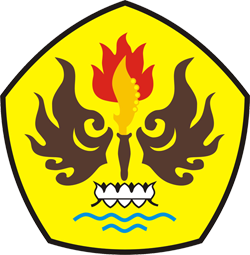 PROGRAM STUDI MANAJEMENFAKULTAS EKONOMI DAN BISNISUNIVERSITAS PASUNDANBANDUNG2018